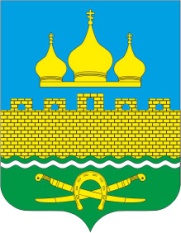 РОССИЙСКАЯФЕДЕРАЦИЯРОСТОВСКАЯ ОБЛАСТЬМУНИЦИПАЛЬНОЕ ОБРАЗОВАНИЕ«ТРОИЦКОЕ СЕЛЬСКОЕ ПОСЕЛЕНИЕ»СОБРАНИЕ ДЕПУТАТОВ ТРОИЦКОГО СЕЛЬСКОГО ПОСЕЛЕНИЯРЕШЕНИЕО внесении изменений в решение Собрания депутатов Троицкого сельского поселения от 12.11.2018 г. № 130 «О земельном налоге»Принято Собранием депутатов                                                                                             29.11.2019 г.В соответствии с главой 31 части II Налогового кодекса Российской Федерации, руководствуясь п.3 статьи 24 Уставом муниципального образования «Троицкое сельское поселение», Собрание депутатов Троицкого сельского поселения РЕШИЛО:1. Внести в Решение Собрания депутатов Троицкого сельского поселения от 12.11.2018 г. № 130 «О земельном налоге» следующие изменения: 1.1 Абзац 3 подпункта 1 пункта 2 дополнить словами «(за исключением земельных участков, приобретенных (предоставленных) для индивидуального жилищного строительства, используемых в предпринимательской деятельности)»; 1.2 Абзац 4 подпункта 1 пункта 2 изложить в новой редакции: « не используемых в предпринимательской деятельности, приобретенных (предоставленных) для ведения личного подсобного хозяйства, садоводства или огородничества, а также земельных участков общего назначения, предусмотренных Федеральным законом от 29 июля 2017 года №217-ФЗ « О ведении гражданами садоводства и огородничества для собственных нужд и о внесении изменений в отдельные законодательные акты Российской Федерации»;1.3 Подпункты 1,2 пункта 3 признать утратившими силу.2. Настоящее решение вступает в силу с момента его официального опубликования(обнародования), но не ранее 1-го числа очередного налогового периода по соответствующему налогу за исключением пункта 1.3, который вступает в силу с 01.01.2021 года.Председатель Собрания депутатов – Глава Троицкого сельского поселения					Г.В.Туевс. Троицкое29.11.2019 года№ 180